2024 Luxembourg HolidaysLuxembourg 2024 CalendarLuxembourg 2024 CalendarLuxembourg 2024 CalendarLuxembourg 2024 CalendarLuxembourg 2024 CalendarLuxembourg 2024 CalendarLuxembourg 2024 CalendarLuxembourg 2024 CalendarLuxembourg 2024 CalendarLuxembourg 2024 CalendarLuxembourg 2024 CalendarLuxembourg 2024 CalendarLuxembourg 2024 CalendarLuxembourg 2024 CalendarLuxembourg 2024 CalendarLuxembourg 2024 CalendarLuxembourg 2024 CalendarLuxembourg 2024 CalendarLuxembourg 2024 CalendarLuxembourg 2024 CalendarLuxembourg 2024 CalendarLuxembourg 2024 CalendarLuxembourg 2024 CalendarJanuaryJanuaryJanuaryJanuaryJanuaryJanuaryJanuaryFebruaryFebruaryFebruaryFebruaryFebruaryFebruaryFebruaryMarchMarchMarchMarchMarchMarchMarchMoTuWeThFrSaSuMoTuWeThFrSaSuMoTuWeThFrSaSu12345671234123891011121314567891011456789101516171819202112131415161718111213141516172223242526272819202122232425181920212223242930312627282925262728293031AprilAprilAprilAprilAprilAprilAprilMayMayMayMayMayMayMayJuneJuneJuneJuneJuneJuneJuneMoTuWeThFrSaSuMoTuWeThFrSaSuMoTuWeThFrSaSu12345671234512891011121314678910111234567891516171819202113141516171819101112131415162223242526272820212223242526171819202122232930272829303124252627282930JulyJulyJulyJulyJulyJulyJulyAugustAugustAugustAugustAugustAugustAugustSeptemberSeptemberSeptemberSeptemberSeptemberSeptemberSeptemberMoTuWeThFrSaSuMoTuWeThFrSaSuMoTuWeThFrSaSu1234567123418910111213145678910112345678151617181920211213141516171891011121314152223242526272819202122232425161718192021222930312627282930312324252627282930OctoberOctoberOctoberOctoberOctoberOctoberOctoberNovemberNovemberNovemberNovemberNovemberNovemberNovemberDecemberDecemberDecemberDecemberDecemberDecemberDecemberMoTuWeThFrSaSuMoTuWeThFrSaSuMoTuWeThFrSaSu1234561231789101112134567891023456781415161718192011121314151617910111213141521222324252627181920212223241617181920212228293031252627282930232425262728293031Jan 1	New Year’s DayMar 29	Good FridayMar 31	Easter SundayApr 1	Easter MondayMay 1	Labour Day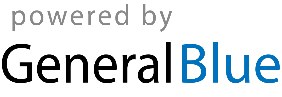 May 9	Europe Day, Ascension DayMay 20	Whit MondayJun 23	National HolidayAug 15	AssumptionNov 1	All Saints’ DayDec 25	Christmas DayDec 26	Boxing Day